Guía de Adhesión al Servicio Versión 4.0Junio, 2013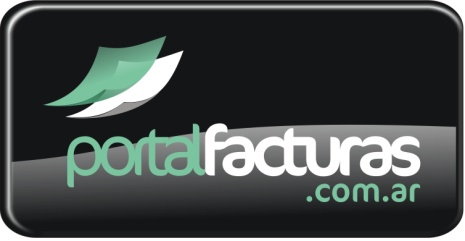 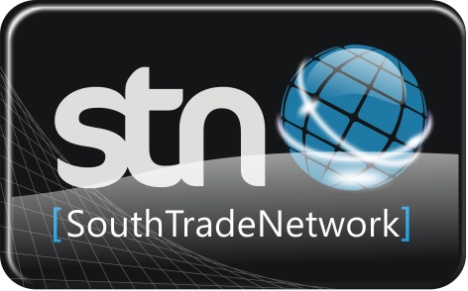 Historial de VersionesTabla de ContenidoIntroducción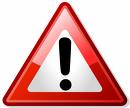 El presente manual tiene como fin presentar una guía paso a paso para completar el proceso de adhesión a los servicios de  Facturador Integrado o Gestión de CAE y Puesta a Disposición de Comprobantes Electrónica de Portal Facturas.com.ar El proceso de adhesión consta de 5 (cinco) etapas que deberán ser completadas por el adherente previo a la operación de los servicios de Portal Facturas.com.ar Las etapas del proceso de Adhesión se visualizan en el siguiente gráfico: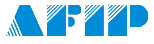 Figura 1: Etapas del proceso de adhesiónLas etapas  1, 3 y 4 deben realizarse a través de la página web de AFIP ( http://www.afip.gov.ar)Etapas del proceso de AdhesiónSolicitar empadronamiento en el régimen de Factura ElectrónicaPASOS PREVIOSAntes de comenzar el proceso de Empadronamiento en el Régimen de Facturación Electrónica, deberá tener habilitados en la página web de la AFIP que brinda acceso a los servicios con "Clave Fiscal" los siguientes servicios:Regimenes de facturación y registración (REAR/RECE/RFI).ARFE - Gestionar Relaciones.Administración de Certificados Digitales.Tenga en cuenta que deberá realizar el empadronamiento, con una antelación mínima de 5 días hábiles administrativos, a AFIP la fecha a partir de la cual comenzarán a emitir los comprobantes electrónico.Para habilitar los servicios mencionados deberá ingresar a la página de AFIP  (http://www.afip.gov.ar) y completar los datos requeridos para acceder a los servicios con "Clave Fiscal".Acceda a la página de AFIP (http://www.afip.gov.ar) e ingrese  con su CUIT/CUIL/CDI y contraseña.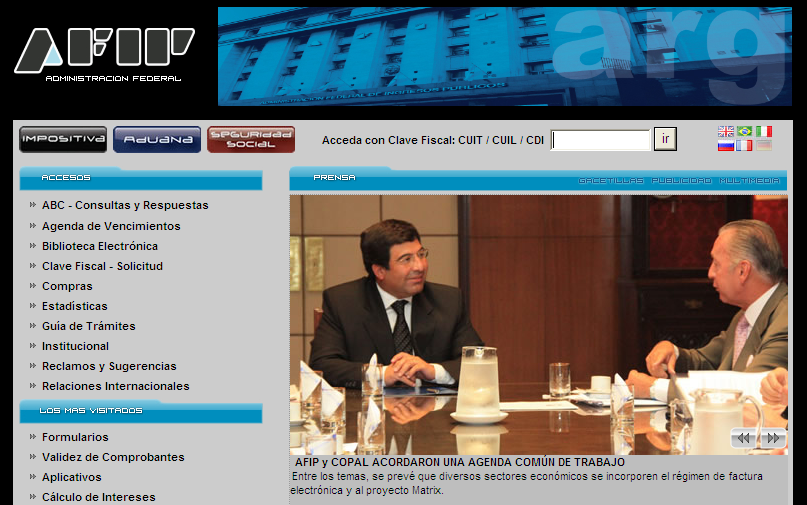 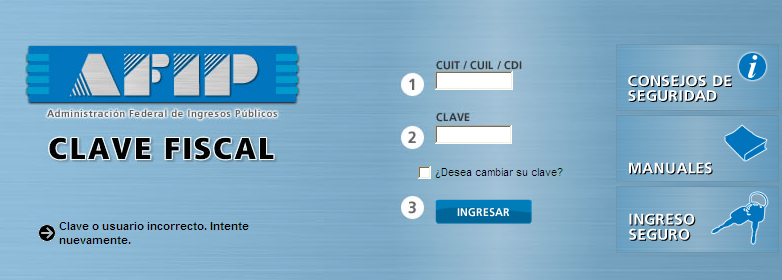 Seleccionar la opción "Administrador de Relaciones de Clave Fiscal".Presionar el botón "Nueva Relación".Presionar el botón "Buscar".Se verá una lista de servicios, de la que se debe seleccionar un servicio de los anteriormente nombrados y presionar "Confirmar".Presionar el botón "Buscar" de la opción "Representante".Ingresar el nro. de C.U.I.T. de su Compañía y presionar "Buscar"Presionar "Confirmar" e imprimir los formularios que se presenten en pantalla.Se deberán repetir los pasos 1.2 a 1.8 para cada uno de los servicios mencionados, ya que deben ser habilitados individualmente.Habilitados los 3 servicios, está en condiciones de continuar con el procesamiento.En la pantalla de sistemas habilitados, seleccione “Regímenes de Facturación y Registración (REAR/RECE/RFI)”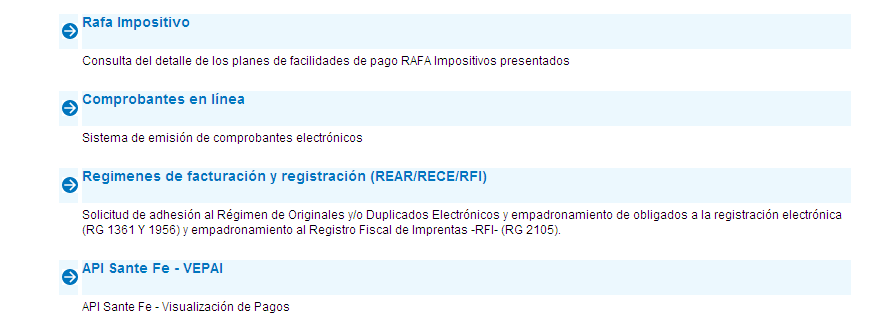 Acceda a Empadronamiento/Adhesión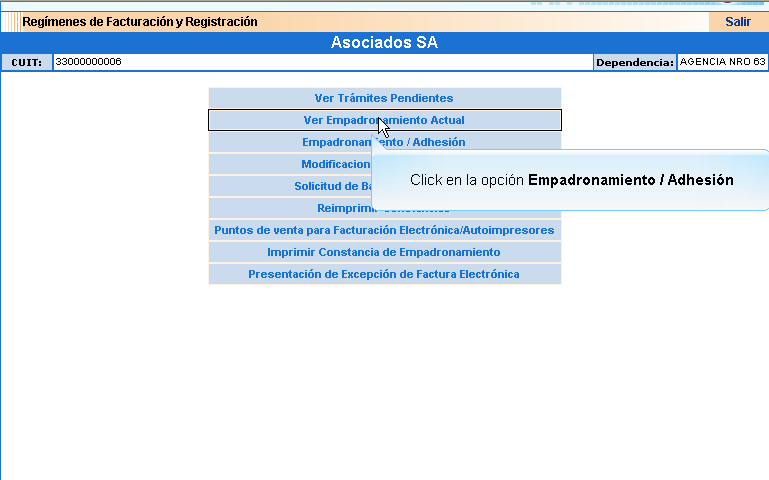 Complete la información solicitada para  su compañía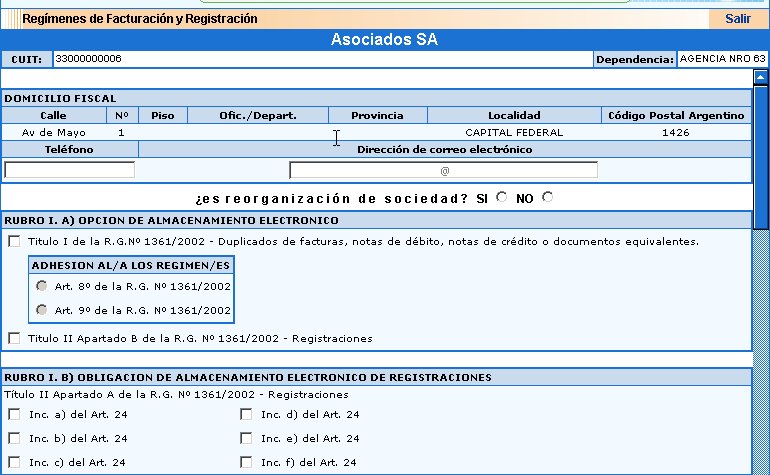 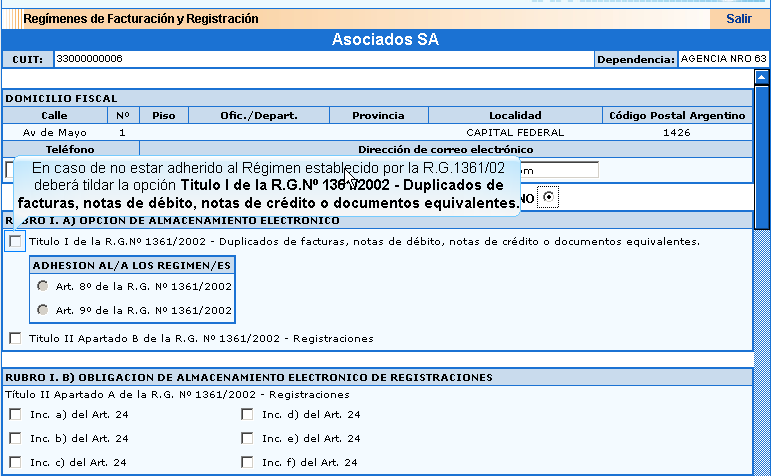 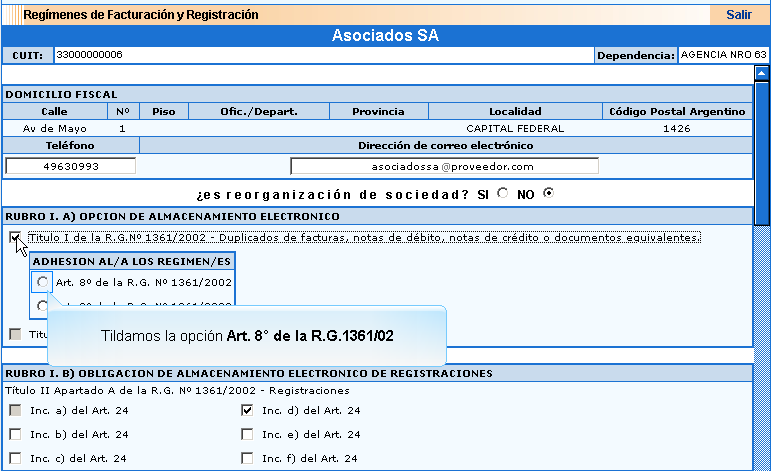 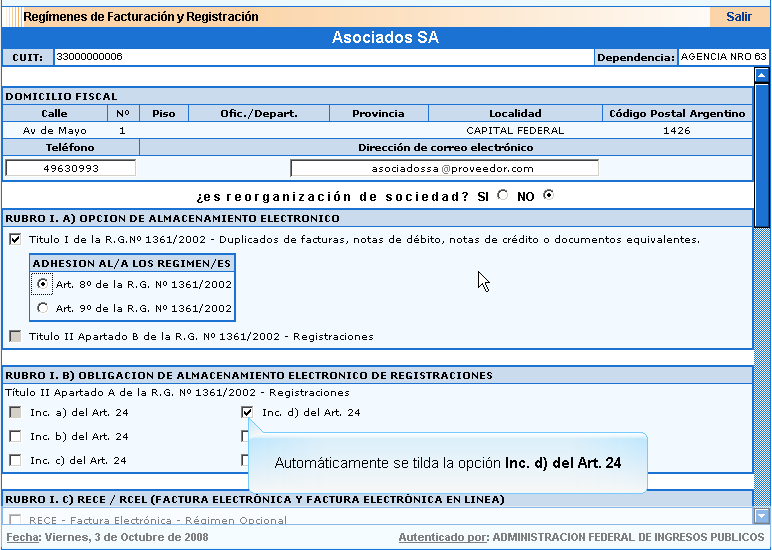 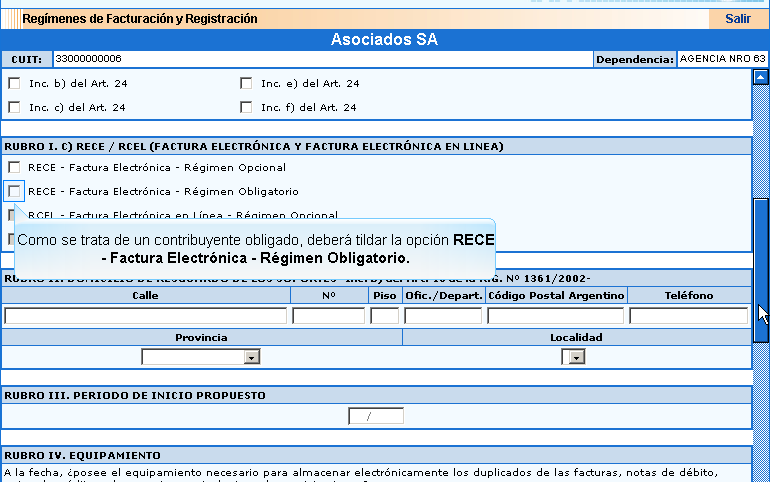 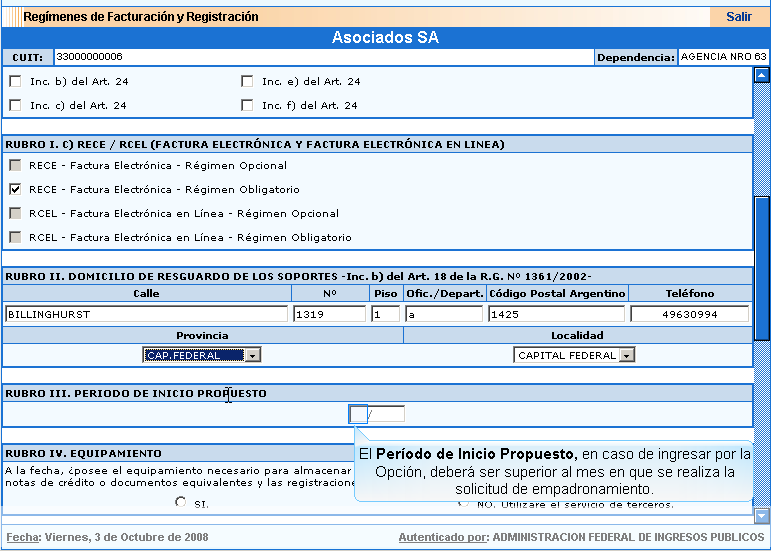 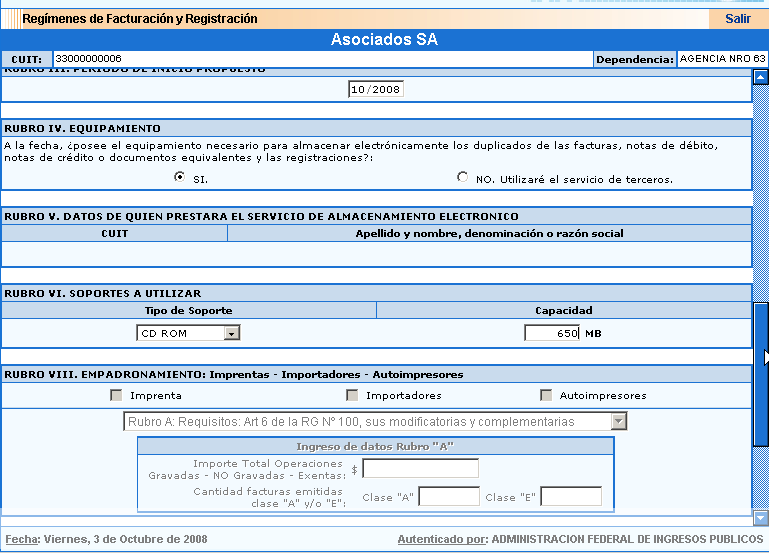 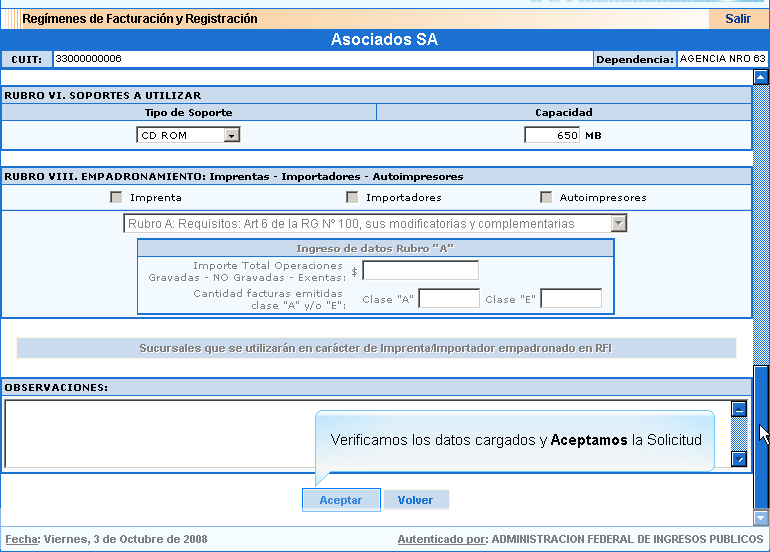 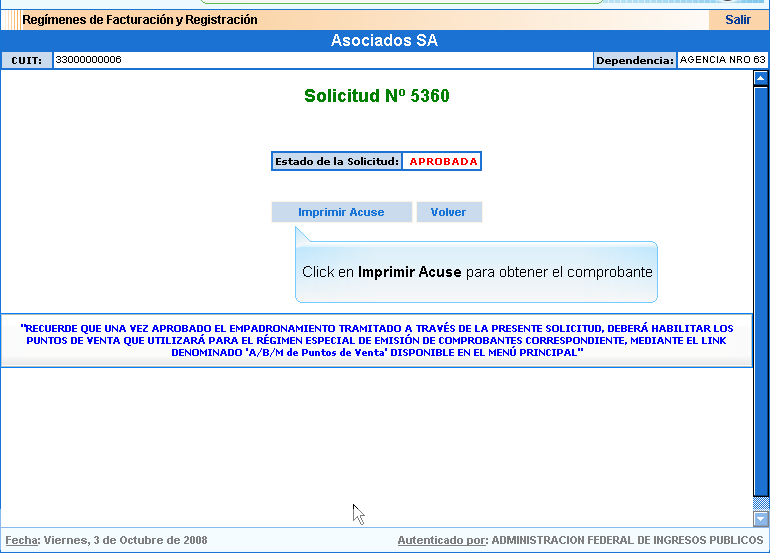 El procedimiento expuesto anteriormente puede ser consultado a través de una Demo disponible en: http://www.afip.gov.ar/genericos/fe/documentos/EmpRECEoblig/EmpRECEoblig.htmALTA DE PUNTOS DE VENTA PARA EMITIR COMPROBANTES ELECTRÓNICOSLos puntos de venta que serán utilizados para la emisión de comprobantes electrónicos deberán ser informados al momento de efectuar el alta en el Régimen de factura electrónica En caso de tener que informar luego nuevos puntos de venta, debe hacerlo a través del servicio de clave fiscal "Regímenes de Facturación y Registración (REAR/RECE/RFI)", ingresando por la opción "A/B/M de puntos de venta" ---> "A/B/M de puntos de venta" ---> ALTARealice el alta de los puntos de venta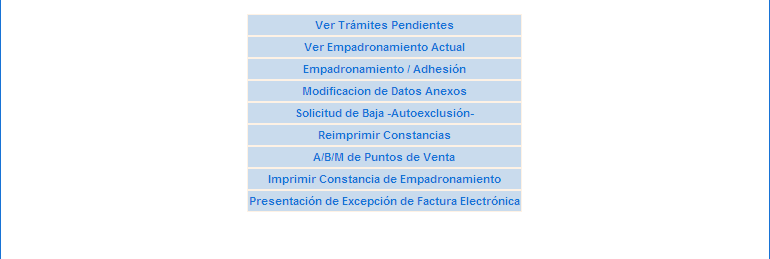 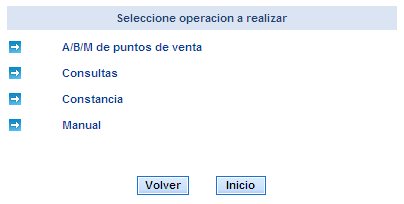 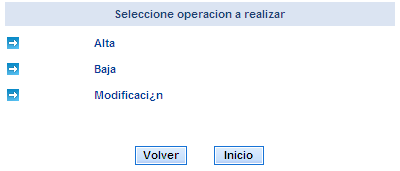 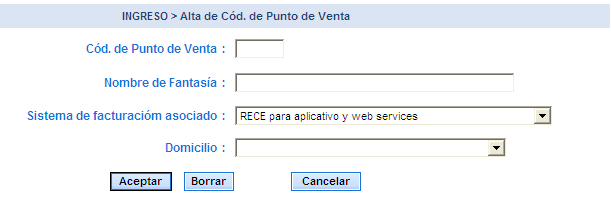 Completar el Formulario de AdhesiónEn el Anexo I del presente documento, encontrará el formulario de Adhesión que deberá ser remitido, con los datos completosPor e-mail a: info@southtradenetwork.com.arPor correo a:South Trade Network S.R.L.Malabia 1720 11B (C1414DMJ)Ciudad Autónoma de Buenos AiresBuenos Aires - ArgentinaGenerar CertificadosRemitido el Formulario de Adhesión, Ud. recibirá  en la dirección e-mail que especificó un archivo con extensión “.csr” generado por SOUTH TRADE NETWORK S.R.L el cual será utilizado más tarde en el proceso de gestión de certificados. Asegurese de contar con este archivo al momento de continuar con los pasos siguientesAcceda a la página de AFIP (http://www.afip.gov.ar) e ingrese  con su CUIT/CUIL/CDI y contraseña ( Ver paso 1.1 )Seleccione la opción "Administración Certificados Digitales".Presione el botón "Agregar Alias".Ingrese el "alias". El alias es cualquier nombre,  del usuario, de la empresa, etc.Ingrese el archivo con extensión “.csr” generado por SOUTH TRADE NETWORK S.R.L y seleccionar el botón "Agregar Alias".AFIP le devolverá el "Certificado Digital" que deberá ser guardado por el usuario en una "carpeta" de su PC.Este certificado deberá ser remitido a SOUTH TRADE NETWORK S.R.L al siguiente e-mail: info@southtradenetwork.com.ar.El procedimiento expuesto anteriormente puede ser consultado a través de un documento de AFIP disponible en: http://www.afip.gov.ar/ws/WSAA/wsaa_obtener_certificado_produccion.pdfAsociar Certificado al CUIT de la EmpresaAcceda a la página de AFIP (http://www.afip.gov.ar) e ingrese  con su CUIT/CUIL/CDI y contraseña ( Ver paso 1.1 )Se deberá vincular el "Alias" ingresado al solicitar el "Certificado Digital" en el capítulo anterior con su empresa utilizando la opción "ARFE - Gestionar Relaciones"."Realizar una nueva Asociación" completando Empresa, Servicio y computador -certificado- que utilizarán los webservicesEl procedimiento expuesto puede ser consultado a través de un documento de AFIP disponible en:http://www.afip.gov.ar/ws/WSAA/wsaa_asociar_certificado_a_wsn_produccion.pdfAdecuación de los sistemas y prueba de integraciónCompletados los pasos anteriores, personal de SOUTH TRADE NETWORK S.R.L realizará pruebas de comunicación con AFIP para verificar la correcta generación del certificado y su correspondiente asociación con su CUIT. Si las pruebas son exitosas Ud. recibirá instructivos, usuarios y contraseñas para operar los servicios de Portal Facturas.com.ar de acuerdo al modelo de operación que haya seleccionado ( Facturador Integrado / Gestión de CAE y Puesta disposición de Comprobantes Electrónicos )Con anterioridad a la primera emisión de Comprobantes Electrónicos recomendamos informar a sus clientes que a partir de una fecha determinada sus facturas serán puesta a disposición a través de los servicios de Portal Facturas.com.ar. En el Anexo II del presente documento ponemos a su disposición una carta modelo de notificación.En el Anexo III del presente documento Ud. a modo de resumen  ponemos a su disposición el listado de tareas requeridas previo a la operación de los servicios de Portal Facturas.com.arAnexo I – Formulario de AdhesiónAnexo II – Modelo de Carta de Notificación a Clientes===========================================================Estimado ClienteNos dirigimos a Ud. con el fin de informarle que a partir del XX de XXXXX de XXXX y conforme lo reglamentado por la RG 2485 de la AFIP,  <SU COMPAÑÍA>  ha sido incluida / optado por ser incluida en el régimen especial de emisión y almacenamiento electrónico de comprobantes originales, por lo cual pondrá a disposición sus facturas únicamente en formato electrónico, discontinuando el envío de las mismas en el formato clásico de papel.¿Cómo las visualizará?Ud. Recibirá un mail por cada comprobante desde la casilla xxxxxxx@xxxxxxxx con un comprobante en formato PDF anexado.Por favor verifique habernos suministrado correctamente su dirección de correo electrónico.Verifique periódicamente su casilla de mail y mantenga la misma con espacio disponible para recibir comprobantes.¿Qué es una factura electrónica?Es un documento comercial en formato electrónico que reemplaza al documento tradicional de papelTiene validez legal ya que en la misma factura tiene un código que otorga la AFIP que se denomina CAE (Código de Autorización Electrónica)¿Qué beneficios tendrá?Reduce los tiempos de recepción de facturasAhorra espacio físico, sin necesidad de utilizar archivosAsegura la validez del documentoLa recepción de sus facturas ya no estará sujeta a un domicilio físico.Nos ponemos a su disposición para cualquier consulta por teléfono al (XXXX) XXXXXXX o mail al xxxxxxx@xxxxxxxx===========================================================Anexo III- Check list de tareas requeridas para la adhesión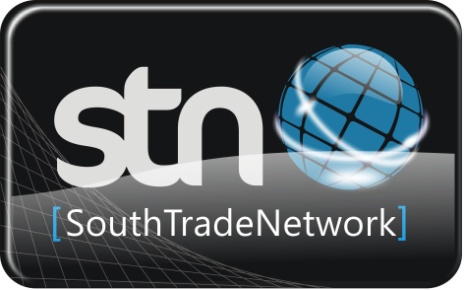 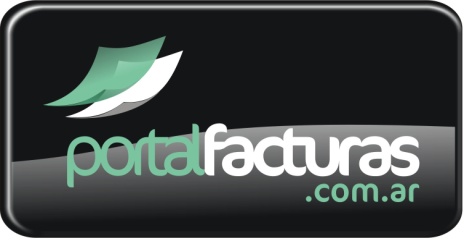 VersiónFechaDescripción3.oMarzo 2010Revisado y PublicadoNombre y Apellido /Razon Social:CUIT:Logo:Adjunte un archivo *.jpg o *.png si desea el logo de su compañía en los comprobantesDomicilio:Ciudad, Provincia, CP:Teléfono:Número IIBB:Condición ante el IVA:Fecha de Inicio de actividades:Cantidad de copias del comprobante a incluir en el PDF:1 (estándar)Personal de  contacto (e-mail y TE):#EstadoTareaFechaReferenciaLeer Guía de Adhesión1Habilitar los servicios con “Clave Fiscal” de:Regimenes de facturación y registración (REAR/RECE/RFI).ARFE - Gestionar Relaciones.Administración de Certificados Digitales.1.1 – 1.92Solicitar Empadronamiento en el régimen de Factura Electrónica en 1.11 – 1.133Dar de Alta puntos de Venta en 1.144Completar y remitir a SOUTH TRADE NETWORK S.R.L el Formulario de Adhesión2.15Obtener de SOUTH TRADE NETWORK S.R.L archivo con extensión “.csr”3.16Obtener a través  de  el Certificado Digital para operar.3.2 – 3.77Remitir a SOUTH TRADE NETWORK S.R.L el Certificado Digital3.88Asociar Certificado al CUIT de la Empresa en 4.1 – 4.49Recibir notificación de SOUTH TRADE NETWORK S.R.L del correcto funcionamiento del certificado5.110Recibir de SOUTH TRADE NETWORK S.R.L:Diseño de registrosInstructivosUsuarios y  Contraseñas5.211Informar a Clientes puesta a disposición de comprobantes a través de Portal Facturas.com.ar5.312LISTO PARA OPERAR !!!